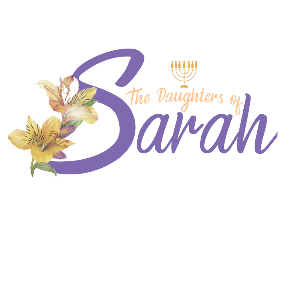 Event: Titus 2Topic: Trouble in the fleshHostess: Sister Yemina Israel, House of Captain YadinDate: Tuesday, September 7, 2021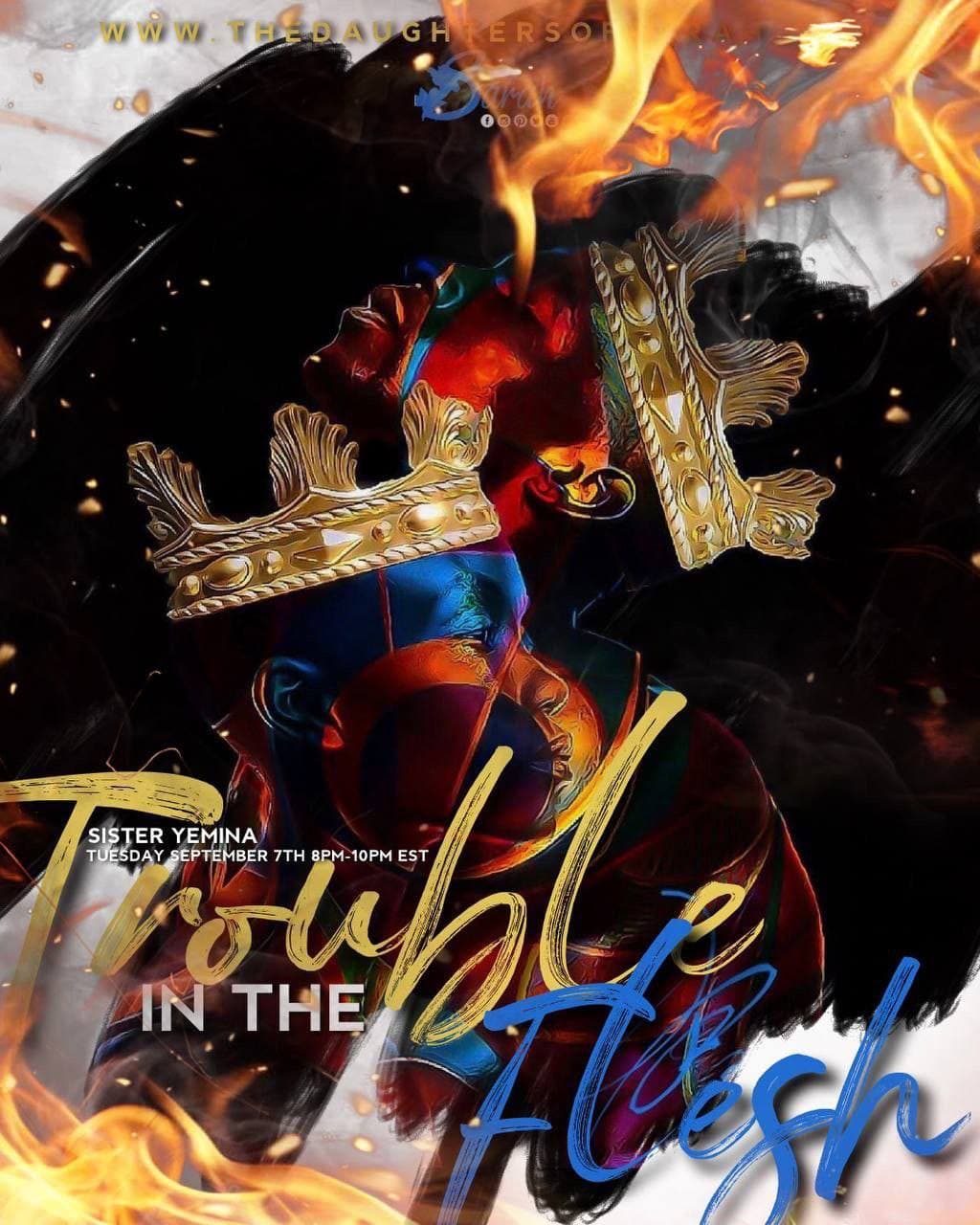 Trouble in the flesh Sister YeminaGalatians 5:19-21 (KJV)19 Now the works of the flesh are manifest, which are these; Adultery, fornication, uncleanness, lasciviousness,20 Idolatry, witchcraft, hatred, variance, emulations, wrath, strife, seditions, heresies,21Envyings, murders, drunkenness, revellings, and such like: of the which I tell you before, as I have also told you in time past, that they which do such things shall not inherit the kingdom of God. Sometimes, these things happen within marriages.Top 5 reasons for divorce:infidelitylack of intimacylack of communicationmoney issuesaddiction (drugs, porn, shopping)1 Corinthians 7:28 (KJV) But and if thou marry, thou hast not sinned; and if a virgin marry, she hath not sinned. Nevertheless such shall have trouble in the flesh: but I spare you.What do troubles in the flesh look like?  Example:Single sisters fall in love with the idea of catering to their future lords.  However, they forget of the reality of the situation.  Once you have kids and come home tired from work, the cute idea of serving him to all of his likings could be difficult to bear if we do not stay in the spirit.  What will you do if you spent all day cooking, taking care of the kids, and cleaning, and when your lord comes home, he throws his clothes on the floor, and points out the little things that you did not get to do that day. Are you going to stay in the spirit? Not so cute anymore. Pay attention!  We all have bad days, bad weeks, bad months, or bad years.  It does not mean that we have a bad marriage! Romans 12:2 (KJV) And be not conformed to this world: but be ye transformed by the renewing of your mind, that ye may prove what is that good, and acceptable, and perfect, will of God.What scriptures will you think about during tough days within the marriage?Before marriage, you need to make sure you discuss EVERYTHING that is important to you.  Observe, listen and prove the man.  You cannot create false expectations of what your marriage will be like.  He may be completely different to what you expect.  He may not want to cut the grass, paint the house, teach the boys how to fish, pick up his clothes from the floor…  If you enter into a marriage and he is not what you expected, you need to pray and figure out a way to make it work!  Marriage is forever.  Ephesians 5:22-24 (KJV)22 Wives, submit yourselves unto your own husbands, as unto the Lord.23 For the husband is the head of the wife, even as Christ is the head of the church: and he is the saviour of the body.24 Therefore as the church is subject unto Christ, so let the wives be to their own husbands in every thing.Clip from movie: Hope SpringsSex is not only intimacy for our lords.  It is also a biological need for them.  Wives cannot say “no” to their husbands.  It is not fair to them. When you withhold sex from a man, they get so used to it and “it” can just “turn off.”  They are not going to expect it or ask for it.  It is very hurtful to them to constantly be turned down.  They feel like they're not loved.1 Corinthians 7:5 (KJV) Defraud ye not one the other, except it be with consent for a time, that ye may give yourselves to fasting and prayer; and come together again, that Satan tempt you not for your incontinency.Listen to what the elders teach us!  They have more experience.  Regardless of who you marry, there will always be trouble in the flesh.For your marriage to work, you do not need deep precepts. You need very basic precepts.2 Corinthians 13:5 (KJV) Examine yourselves, whether ye be in the faith; prove your own selves. Know ye not your own selves, how that Jesus Christ is in you, except ye be reprobatesAre you examining yourself or are you examining him?Ephesians 4:1-3 (KJV) 1 I therefore, the prisoner of the Lord, beseech you that ye walk worthy of the vocation wherewith ye are called,2 With all lowliness and meekness, with longsuffering, forbearing one another in love;3 Endeavouring to keep the unity of the Spirit in the bond of peace.That is your job! It is your job to endeavor to keep the unity and the bond of peace in your marriage, first.Proverbs 11:29 (KJV) He that troubleth his own house shall inherit the wind: and the fool shall be servant to the wise of heart.A wicked woman troubles her own house and will inherit loneliness and sadness.Proverbs 18:21 (KJV) Death and life are in the power of the tongue: and they that love it shall eat the fruit thereof.There is life and death in the way that we speak to the people in her house. Including our kids and your husband.Our elders always remind us to prove a friend!  It is for your own wellbeing! Become a project manager.  For whatever he is trying to do in life, you need to figure out a way to help him accomplish his goals.  Get into the things that he likes to do. Are you showing the kids what it's like to be a help meet? Get a certification if you have to. Seek how you can help him. However, if he is in sin, do not support him under the guise of submission.  Only support him in righteousness. Leviticus 5:1 (KJV) And if a soul sin, and hear the voice of swearing, and is a witness, whether he hath seen or known of it; if he do not utter it, then he shall bear his iniquity.Do not bear his iniquity.  If he is lying to everyone, guess who he will lie to next: you!Don not forget that he is a king. Do not lose respect for your lord, or he will no longer trust you. You may start learning things about him from other people because he in no longer talking to you about important things. Treat him as a king.2 Samuel 6:16 (KJV) And as the ark of the LORD came into the city of David, Michal Saul's daughter looked through a window, and saw king David leaping and dancing before the LORD; and she despised him in her heart.2 Samuel 6:20 (KJV) Then David returned to bless his household. And Michal the daughter of Saul came out to meet David, and said, How glorious was the king of Israel to day, who uncovered himself to day in the eyes of the handmaids of his servants, as one of the vain fellows shamelessly uncovereth himself!Michal is King Saul’s daughter and married to king David (before he became king).  When he became king, he called for Michal to come, but Michal does not respect him.2 Samuel 6:21 (KJV) And David said unto Michal, It was before the LORD, which chose me before thy father, and before all his house, to appoint me ruler over the people of the LORD, over Israel: therefore will I play before the LORD.2 Samuel 6:22 (KJV) And I will yet be more vile than thus, and will be base in mine own sight: and of the maidservants which thou hast spoken of, of them shall I be had in honour.Familiarity breeds contempt. This could happen to you.  He did not put her away, but replaced her in his heart!Fix yourself up.  Look beautiful for your lord.  Do not wear moomoo’s.  Put on something cute.  Get rid of the dusty headwrap. Wash your hair. Wash your headwrap.  Sirach 36:22 (Apocrypha) The beauty of a woman cheereth the countenance, and a man loveth nothing better.There is nothing that a man loves more, than to see you looking beautiful.James 4:1-3 (KJV) 1 From whence come wars and fightings among you? come they not hence, even of your lusts that war in your members?2 Ye lust, and have not: ye kill, and desire to have, and cannot obtain: ye fight and war, yet ye have not, because ye ask not.3 Ye ask, and receive not, because ye ask amiss, that ye may consume it upon your lusts.When you are arguing with your lord, stop and meditate about what it is that you are really arguing about? Is it your lust to be right?Pray and fast, even before seeking counsel.Pray to God that you learn how to follow your lord.  If your lord is wrong, ask The Most High to send someone to show him the right way, because he is not always going to listen to you.1 Corinthians 11:3 (KJV) But I would have you know, that the head of every man is Christ; and the head of the woman is the man; and the head of Christ is God.It says that the men is the head.  It does not say that the smarter or prettier person is the head.If your lord is not good at leading in the house, you need to do your best, to fulfill your role as a supporter.Sirach 25:23 (Apocrypha) A wicked woman abateth the courage, maketh an heavy countenance and a wounded heart: a woman that will not comfort her husband in distress maketh weak hands and feeble knees.Comfort him in difficult times.  He needs you when he is weak. Cheer him up. Remind him that he is a king.You should be training your children and loving your husband; not training your husband and loving your children.  You pick up all your kids’ toys and dirty clothes. But tell your lord to pick up after himself.  If you pick up after your kids, but you do not want to pick up after your lord, that is backwards.VIDEO – WISDOM FROM DECADES OF MARRIAGEhttps://vm.tiktok.com/ZMdnHw6Pm/ It does not matter who is wrong. If you are upset about something that is happening, you are responsible to do something to fix it.Luke 14:28 (KJV) For which of you, intending to build a tower, sitteth not down first, and counteth the cost, whether he have sufficient to finish it?Count the cost of marriage, before you get married.If you are married, count the cost of not fulfilling your role, according to the scriptures.Some days will be difficult.  Will you be able to endure within tough times within the marriage?  Mark 9:29 (KJV) And he said unto them, This kind can come forth by nothing, but by prayer and fasting.When problems arise in your marriage, self-examine first. If you cannot find a problem within yourself, self-examine again. Keep praying and fasting.  Most High in Christ Bless You All!